AMPA COLEGIO SAGRADO CORAZÓN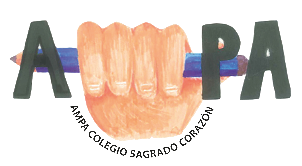 C/ Don Pedro, 14 – 28005 – Madridhttps://apasagradocorazon.com/FORMULARIO DE DELEGACIÓN DE VOTOAnte la imposibilidad de asistir personalmente a la Asamblea General de la Asociación de Madres y Padres de Alumnos del Colegio Sagrado Corazón de Madrid. Convocada para el día _______ de __________________ de _________.D./Dª.     ___________________________________________     (Persona Delegante) con DNI/ NIE/nº pasaporte ______________ por la presente delego mi representación y voto a favor de:  D./Dª.    ____________________________________________     (Persona Delegada) con DNI / NIE/nº pasaporte _____________   para que me represente y vote en mi nombre.Y para que surta los efectos oportunos firmo la presente en ______________, a  _____  de ________________ de  ____ Firmado (persona delegante)                    		Firmado (persona delegada)En delegación de representación y voto.          	 		En aceptación de la delegación y voto.                                                                                    A la presente delegación es IMPRESCINDIBLE ADJUNTAR FOTOCOPIA DEL DNI/NIE del socio delegante.